Chorale HARMONIA 85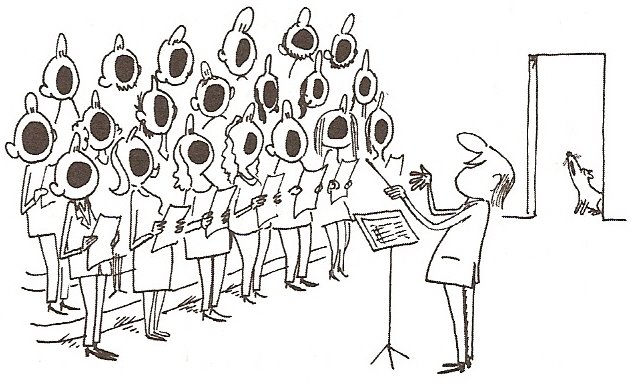 Calendrier des répétitions 2021/2022(à Champ-Saint-Père, salle polyvalente, 20H00 )Les vendredis :*, 17, 24 SEPTEMBRE* samedi 4 septembre = Forum des associations à CHSTPERE 1, 8, *15, 22 OCTOBRE* vendredi 15 octobre = AG + répét'12, 19, 26, * NOVEMBRE* samedi 27 novembre = Marché de Noël Ecole Saint-Pierre CHSTPERE3, 10, *,17 DECEMBRE* samedi 11 décembre = Animation de Noël à Chaillé sous les Ormeaux7, 14, 21, 28 JANVIER 4, 25 FEVRIER  4, 11, *, 18, 25 MARS*dimanche 13 mars = concert à St Laurent sur Sèvre1, 8, 29 AVRIL6, 13, 20,* MAI*dimanche 22 mai = 20 ans de la chorale à CHSTPERE 3, 10, 17, 24 JUIN INFOS:*  Pour chaque répétition, prévoir : -  son classeur de partitions - 1 criterium - son masque- du gel - (et une bouteille d'eau)* Avant chaque répétition, vous recevrez par mail la liste des chants que nous travaillerons ainsi que quelques conseils.